Lieux de travail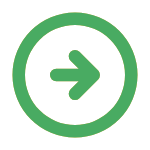 Organisation du travail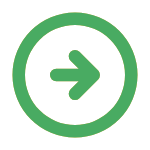 Tâches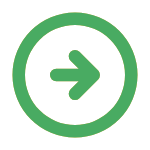 
Outils et équipements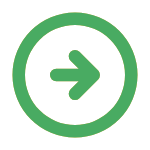 
Produits, matériaux et publics concernés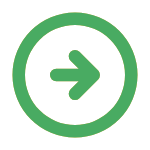 
 Tenue de travail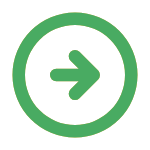 Fiche d'entretien professionnel générée le 26/04/2024 issue de la FMP Cuisinier, consultable sur le site :
 
https://www.fmppresanse.frCaractéristiques des lieux de travailCommentairesPoints particuliers à recherchercuisineinadaptation des locaux, états des sols (glissants, encombrés, sur plusieurs niveaux…), éclairage inadapté, chauffagezone chaude ou zone de cuissonproduit de decomposition thermique d'huile et graisse alimentaire, vapeur liquide d'eau douce, ambiance thermique chaude interieurezone ou local de préparations froidesfroid interieur positiflégumerieespace de travail avec sol glissantplonge-batteriebruit impulsionnel, bruit de fond, ambiance humideréserve sèche en cuisineinsecte, rongeurchambre froidefroid interieur positif, froid interieur negatifzone de distribution des platscoactivite (plusieurs activites concomitantes dans un meme lieu), bruit impulsionnellocal à déchetsdéchets biologiques (cf produits)autres :Caractéristiques de l'organisationCommentairesPoints particuliers à rechercherhoraires de travail : à précisertravail au sein d'une équipecontrainte relationnelledépendance fonctionnelle ou hiérarchiqueobjectifs divergents et logiques différentes avec la  hiérarchie, faible latitude de decision dans l'organisation de son travailtravail géré seulisolement psychologique, manquer de moyens ou de temps pour faire un travail de qualite, surcharge de travail ressentiedélais à respectertravail sous contrainte de temps imposee (travail a la chaine, cadence elevee, salaire au rendement,travail le week-endhoraire generant une perturbation de la vie sociale, nuisances liées au travail les dimanches et jours fériéstrès tard le soirtravail de nuittravail de nuit >270h/anfluctuation hebdomadaire de la charge de travailrythme pouvant générer une perturbation de la vie familialefluctuation saisonnièrerythme pouvant générer une perturbation de la vie familialecoupure de travail > 3Hautres :Caractéristiques des tâchesCommentairesPoints particuliers à recherchercomposer les menuscommander les denrées alimentairesréceptionner, déballer, vérifier et ranger les commandesmouvement répétitif, espace de travail situé en hauteur, posture, port de charge (déplacement horizontal)ranger / stocker les denrées alimentairesposturetravailler les denrées alimentairesnuisances du cuisinier, outil tranchant, outil coupant, espace de travail avec sol glissant, mouvement répétitif du membre supérieur, hauteur du plan de travail inadapteeélaborer les préparations froidespréparer les plats chaudsflamme, incendie, projection de liquide brulant, fumee de cuisine, ambiance thermique chaude interieureprésenter les plats pour le serviceveiller au respect des conditions d'hygièneentretenir le matériel et les locauxmanager une équipenuisances liées au travail d'encadrementgérer le budgeteffectuer des tâches administratives connexesecran de visualisationautres :Caractéristiques des outils et équipementsCommentairesPoints particuliers à rechercherappareils de cuissoncontact avec les pieces chaudes, ambiance thermique chaude interieure, objet brulantfriteusefeu de friteuseappareils électro-ménagersmatériel électrique défectueuxustensiles de cuisinecouteau non adaptétrancheuse à jambonoutil tranchantréfrigérateurs, congélateurs,hotte en cuisinehotte encrasséelave-mains à commande non manuelleessuie-mains jetablemonte-chargestation de lavagepoubelle fermée, à pédale.autres :Caractéristiques des produits utilisés ou des publics concernésCommentairesPoints particuliers à rechercherdenrées alimentaires (cuisinier)végétaux allergisantsdéchets ménagershuile de friture usagéehuile et graisse a fritureproduits de nettoyage et désinfection en agroalimentairenettoyant desinfectant alimentaireautres :Caractéristiques des tenues de travailCommentairesPoints particuliers à rechercherveste et pantalon blancscoiffetoquetablierchaussures de sécurité antidérapantesgants adaptés à l'activitémaniqueautres :SYNTHESE :



INFORMATIONS DONNEES /DOCUMENTS REMIS

